TEHNISKĀ SPECIFIKĀCIJA Nr. TS_1510.006 v1Pārbaudes iekārta akumulatoru baterijām (impulsa slodzes metode)Attēlam ir informatīvs raksturs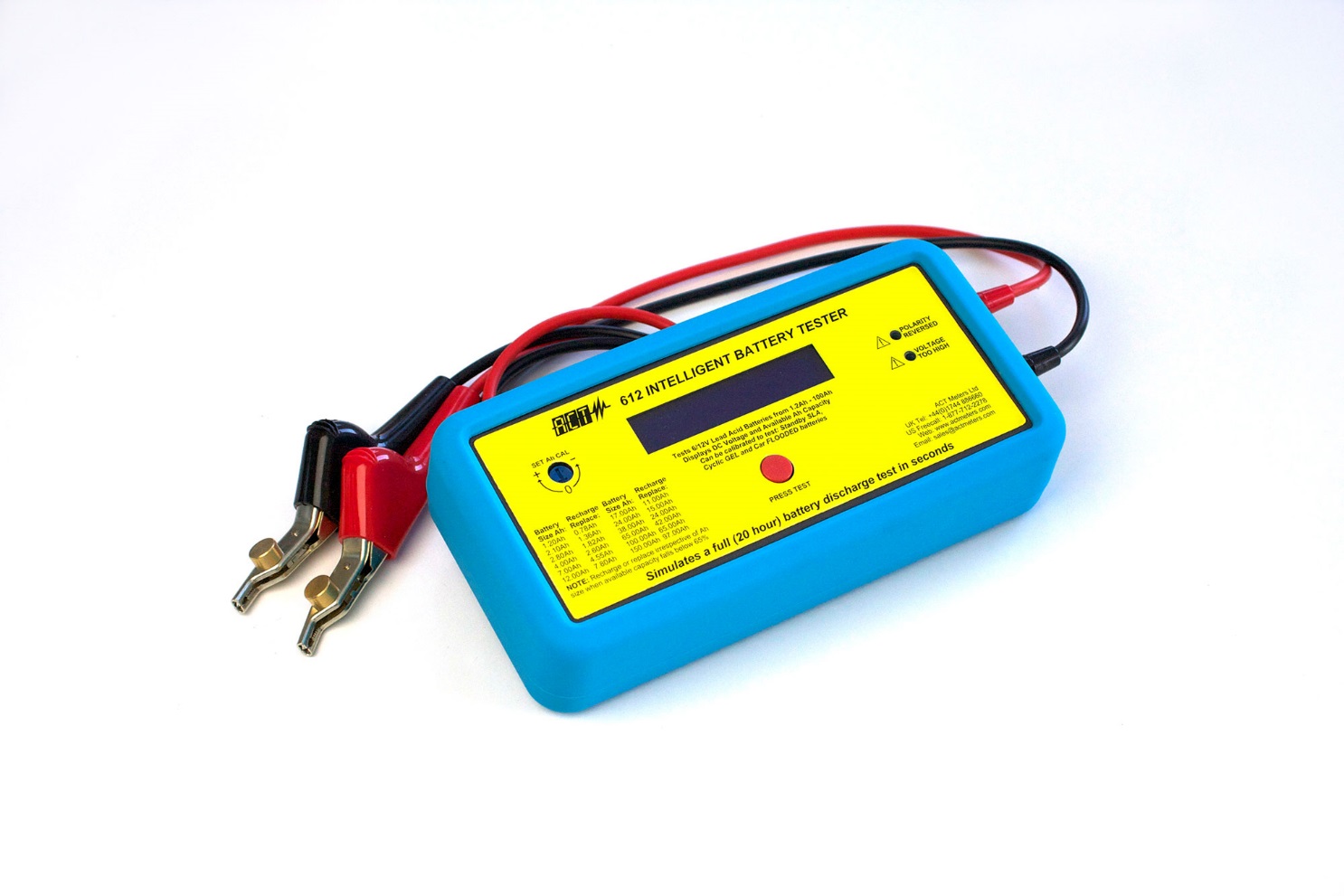 Nr.AprakstsMinimāla tehniskā prasībaPiedāvātā produkta konkrētais tehniskais aprakstsAvotsPiezīmes1.Obligātas prasības1.1.Vispārīgā informācija1.1.1.Ražotājs (nosaukums, atrašanās vieta).Norādīt informāciju 1.1.2.1510.006 Pārbaudes iekārta akumulatoru baterijām (impulsa slodzes metode) Norādīt pilnu preces tipa apzīmējumu1.1.3.Oriģinālā lietošanas instrukcijaLV vai EN vai RU1.1.4.Ir iesniegts mērinstrumenta attēls, kurš atbilst sekojošām prasībām: ".jpg" vai “.jpeg” formātā;izšķiršanas spēja ne mazāka par 2Mpix;ir iespēja redzēt  visu mērinstrumentu un izlasīt visus uzrakstus uz tā;attēls nav papildināts ar reklāmu.Atbilst 1.1.5.Teh. izvērtēšanai parauga piegāde laiks (pēc pieprasījuma)15 darba dienas1.2.Tehniskā informācija1.2.1.DisplejsCiparu indikācija1.2.2.Gabarītu izmērsportatīvs rokas mēraparāts1.2.3.Svars≤ 1 kg1.2.4.Barošana (baterijas vai akumulatorbaterijas)Ir1.2.5.Bateriju spriegumi 6/12V DC.1.2.6.Bateriju tipi želejas, svina – skābes hermētiskie un nehermētiskie akumulatori1.2.7.Mērīšanas veids impulsa slodzes metode1.2.8.Baterijas temperatūras mērīšanaIr1.2.9.Iespēja vairākkārtīgai mērījumu atkārtošanai bez baterijas un testera uzsilšanas.Ir1.2.10.Aizsardzība pret polaritātes reversuIr1.3.Mērīšanas informācija1.3.1.Mērīšanas diapazons līdz 12V 1.3.3.Jābūt iespējai nomērīt 12V spriegumu ar precizitāti ≤±0.24V1.3.4.Jābūt iespējai noteikt akumulatora baterijas ietilpību līdz 100Ah ar precizitāti≤±5Ah @ 20 - 25 ºC1.3.5.Iespēja veikt mērījumus nepārtraukti Jā1.4.Vides nosacījumi1.4.1.Minimāla darba temperatūra≤ 0ºC1.4.2.Maksimāla darba temperatūra≥ +40ºC1.5.Obligātā komplektācija1.5.1.Transportēšanas somaMīksta vai cieta1.5.2.Obligātajai komplektācijai jābūt saderīgai ar mēraparātuIr1.5.3.Automātiska izslēgšanaIr2.Neobligātās prasības2.1.Akumulatorbaterija ar lādētājuIr2.2.Minimāla darba temperatūra ≤ -10ºC2.3.Maksimāla darba temperatūra≥ +50ºC2.4.Aizsardzības klaseIP54